Интегрированное занятие в форме квест-игры с детьми подготовительной группы «Волшебница Осень»Цель:Совершенствование умения воспринимать предметы и явления окружающей действительности посредством связной речи, логического мышления, тонкой и общей моторики.Задачи:Образовательные задачи:• Закреплять представления детей об основных приметах осени: погодных явлениях, изменениях в жизни животных осенью, об особенностях овощей и фруктов (внешние признаки, где растут, способы приготовления).Развивающие задачи:• Уметь выделять причинно-следственные связи событий и явлений;• Развитие пространственно-образного мышления, умения ориентироваться на схеме, карте. Учить детей последовательно проходить все этапы испытаний и достигать конечной цели. Развивать познавательную активность, умение анализировать, делать соответствующие выводы;• Активизировать словарный запас. Продолжать развивать связную речь, формировать умение отвечать полными предложениями, внимательно слушать своих товарищей;• Развивать фонематический слух, закреплять навыки звуко-буквенного анализа слова;• Практиковать детей в использовании схемы для составления описания овощей и фруктов;• Развивать творческий потенциал ребенка, эмоциональную отзывчивость, память. Развивать мелкую моторику рук.• Развивать навыки свободного общения с взрослым и детьми;• Развивать память детей, воображение, логическое мышление.Ход занятия:       Дети входят в группу. Логопед и психолог встречает их с корзинкой, накрытой платком.Психолог: Ребята, сегодня я шла в сад и нашла корзинку на крыльце. Как вы думаете, чья она?Ответы детей.Психолог: Чтобы убедиться правы ли мы, давайте заглянем в нее.Поднимаем платок. В корзинке конверт.Я – Кикимора лесная!Я – колдунья деловая!Делать пакости люблю! Эх, делов я натворю!То, что Осень вам несла, у нее я забрала!Если всё найти хотите, поскорее в путь идите!Ну а то, куда идти, в конверте сможете найти!Но запомните, ребята, делать быстро всё вам надо!Психолог: Ребята, вы догадались, что это корзинка Осени. Она нам, что-то принесла в ней, а Кикимора это забрала. Нам просто необходимо найти все то, что было в корзинке. А как же это сделать? Посмотрим, что же еще есть в конверте?Карта группы. На ней 5 пунктов с заданиями.Психолог: Посмотрите, это схема вашей группы.  А что за цифры и звездочки на схеме мы видим, что они обозначают? Как вы думаете, откуда нам необходимо начать поиски? (от стола №1). Давайте посмотрим, где у нас находится стол с номером один, и подойдем к нему.Дети подходят к столу с цифрой 1.Психолог: Тут снова конверт, давайте узнаем, что в нем.1 конвертЛогопед: Ребята, перед нами игра «Угадай слово». Наша задача, назвать первую букву каждого слова и отгадать, что получилось. Что изображено на картинках? Как вы считаете, какое слово получилось? Давайте проверим, назовем первые звуки, которые слышим в каждом слове. Логопед: мы справились с этим заданием, посмотрите, а вот и первый подарок от Осени, который спрятала Кикимора. (ЗОНТ)Психолог:  Куда теперь мы должны отправиться? Давайте еще раз посмотрим на схему. Правильно, мы отправляемся к шкафу с игрушками, там лежит конверт, на котором написан номер два.Конверт №2Логопед: Дети, на втором конверте написана загадкаЧто весною мы сажали,Потом летом поливали.Все, что осенью на грядкахПоспевает: вкусно, сладко!Не зевай и собирайНаш осенний. (урожай).Логопед: Правильно это урожай. Теперь давайте посмотрим, а что же в конверте? Ребята, да это же загадки об овощах и фруктах в виде разрезных картинок. (Яблоко, груша, картофель, помидор).(разрезные картинки)Логопед: Вот мы и справились со вторым заданием и получили в подарок корзинку с урожаем. Отправляемся дальше. И следующее задание нас ждет на столе с номером три.3 конвертПсихолог: Достает из конверта раздаточный материал (картинки с изображением 4 лишнего, ранней и поздней осени)Детям дается задание изобразить настроение при просмотре картинок. Изобразить раннюю осень – радостную, красивую. Затем изобразить позднюю осень – грустную, печальную.Игра «Четвертый лишний»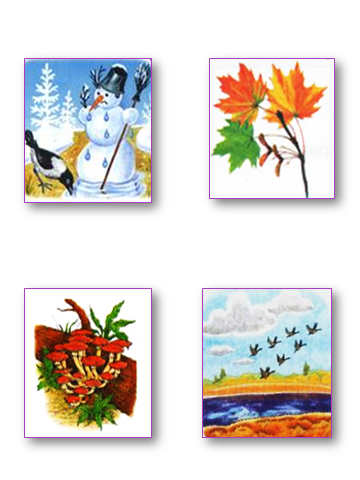 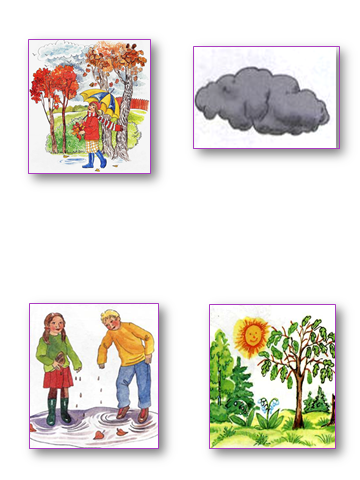 Психолог: Мы справились еще с одним заданием. (Грибы)Отправляемся дальше.4 конвертЛогопед: Посмотрите какое задание нам приготовила Кикимора. Нужно прослушать, ответить на вопросы  и пересказать текст «Поздняя осень»      Послушайте рассказ. «Поздняя осень» (Бардышева Т. Ю. Моносова Е. Н. Тетрадь логопедических заданий)Небо стало тяжёлым, хмурым, серым пасмурным. Сухие осенние листья опали с деревьев. Берёзы стоят грустные, голые. А ели стоят зелёные, нарядные, красивые. На рябинах краснеют алые спелые ягоды. Трава пожелтела, поникла и пожухла. Вода в речке замерзает и превращается в лёд. Перелётные птицы уже улетели на юг. Дикие животные готовятся к холодной зиме. Это пришла поздняя осень - предзимье.ВОПРОСЫ:- Каким становится небо поздней осенью? (небо становится хмурым, пасмурным, серым, низким, угрюмым)- Какими стали листья? (листья стали сухими, потемневшими, грязными, мокрыми)- Что происходит с листвой?- Какие изменения происходят с деревьями осенью?- А какие деревья остались стоять зелёными, а какие ещё могут быть зелёными)- Как мы про них скажем (они красивые, нарядные, праздничные, украшенные)- Гроздья рябины какие? (красивые, спелые, багряные)- Вода в озере стала какая? (Чистая, прозрачная, холодная, замерзшая)(хрупкая, тонкая, прозрачная)ПЕРЕСКАЗ ТЕКСТА 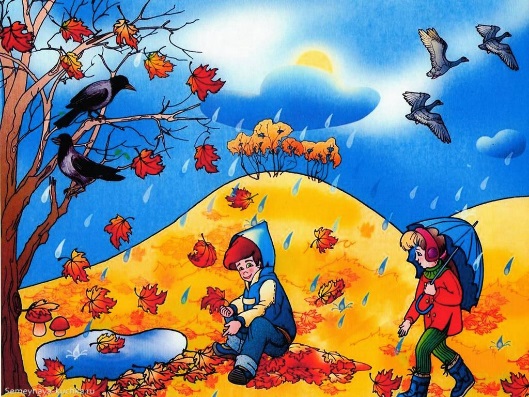 Логопед: Молодцы! Вот мы и справились с этим заданием. Держите подарок Осени. (шишки )5 конверт (в нем разноцветные осенние листья)Логопед: Дети на этом конверте тоже загадка, послушайте её.Листья жёлтые кружатся,На земь ковриком ложатся.Жёлтых листьев хороводОсенью случается.Танец этот — каждый год.Как он называется (Листопад)Логопед: кроме загадки в конверте лежат листики, но они совсем не красочные, как осенью, давайте им поможем? и разукрасим их! А они помогут нам.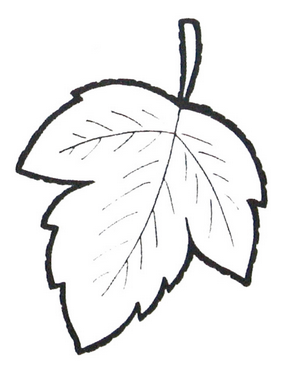 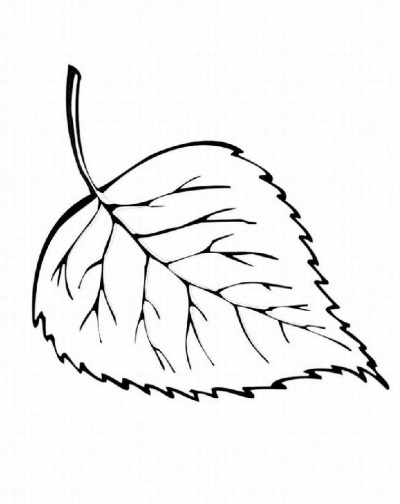 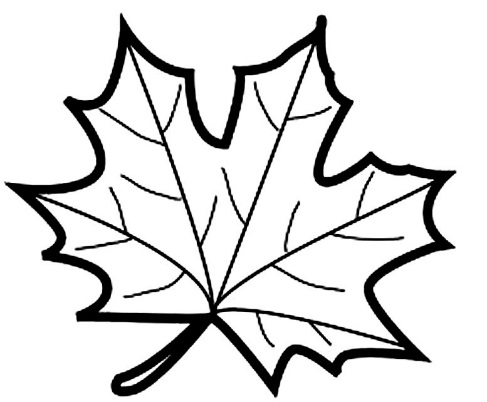 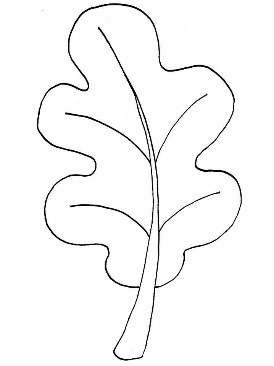 Психолог: Дети, посмотрите, это же осенние листочки, они волшебные, они помогут нам расколдовать чары злой Кикиморы и вернуть дары осени!Психолог: Ну что ж, мы вернули дары нашей прекрасной осени! Спасибо вам ребята!ДАРЫ ОСЕНИ.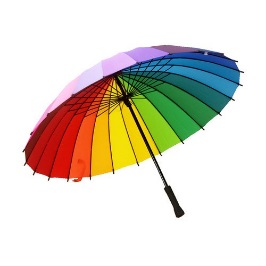 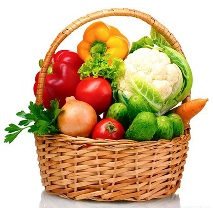 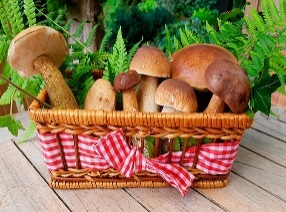 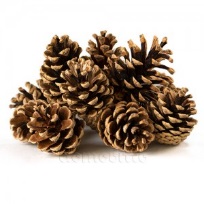 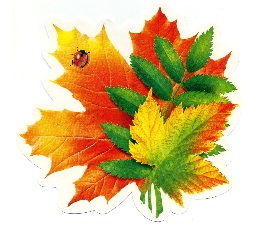 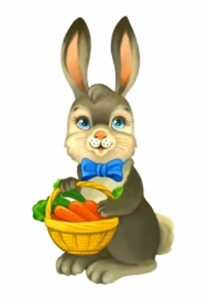 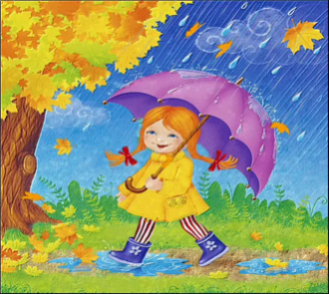 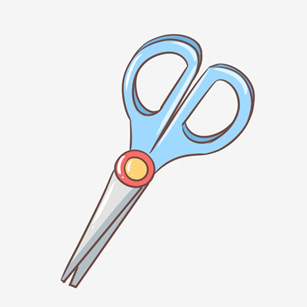 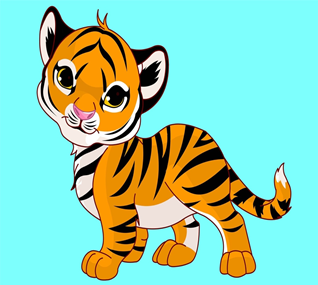 зонт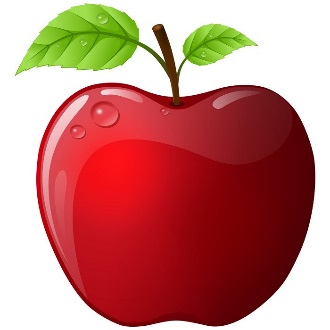 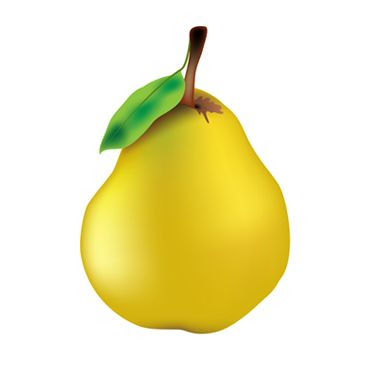 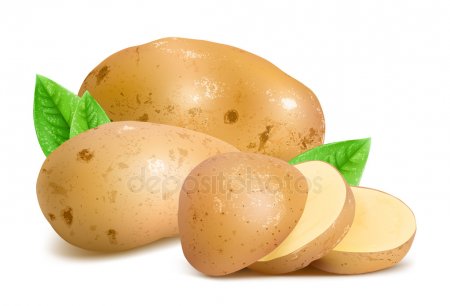 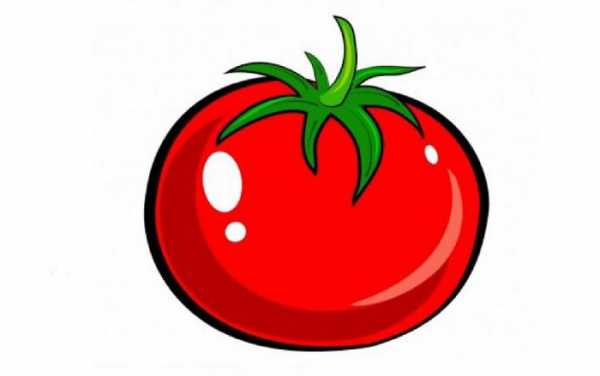 